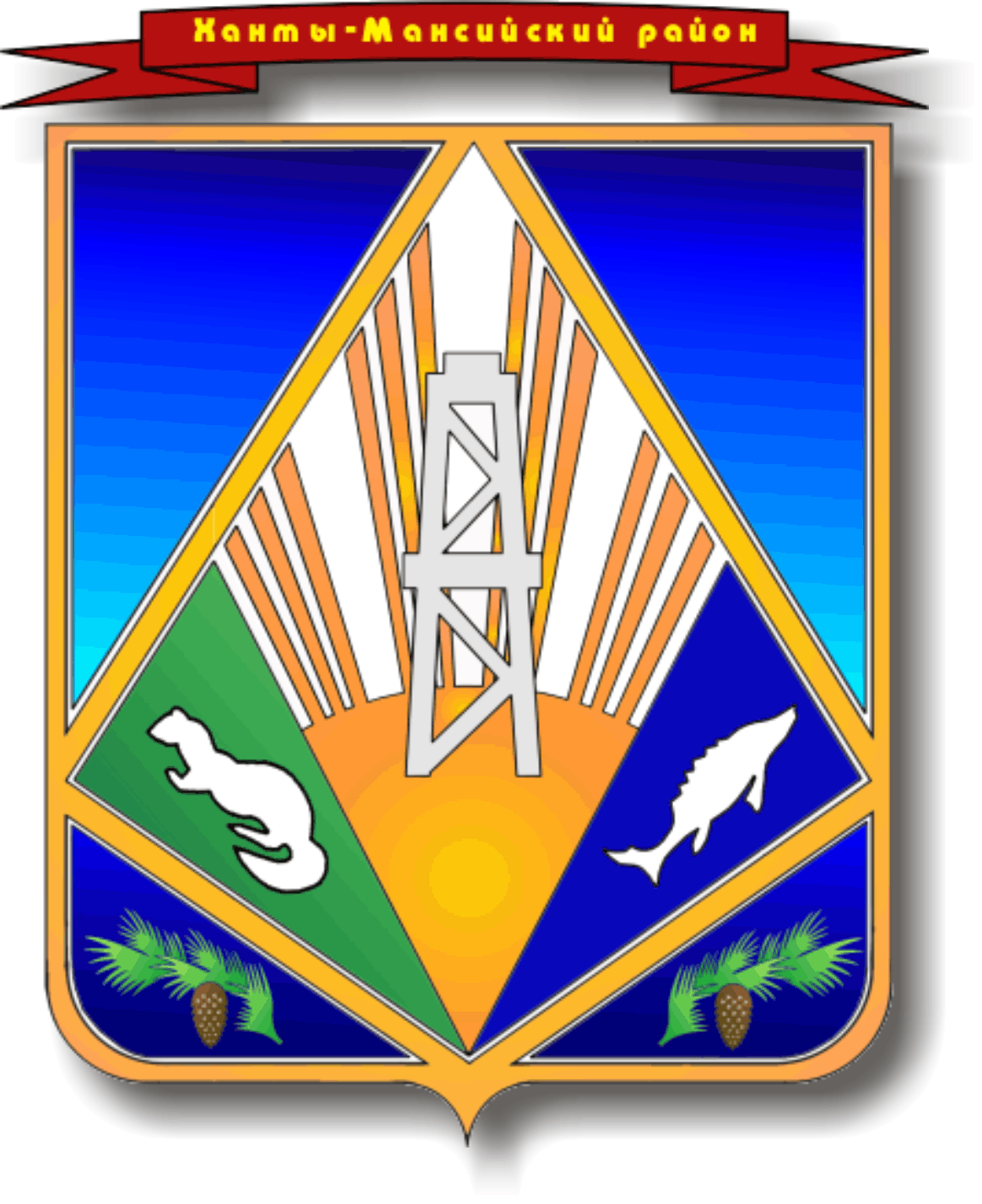 Ханты-Мансийский автономный округ - ЮграХанты-Мансийский районГ Л А В АР А С П О Р Я Ж Е Н И Еот  08.10.2014                                                                                     № 35-р  г.Ханты-МансийскО формировании организацион-ного комитета по проведениюпубличных слушанийВ соответствии с Положением о порядке организации и проведения публичных слушаний в Ханты-Мансийском районе, утвержденным решением Думы Ханты-Мансийского района от 21 сентября 2006 года № 49, в целях подготовки и проведения публичных слушаний по проекту решения Думы Ханты-Мансийского района «О бюджете Ханты-Мансийского района на 2015 год и плановый период 2016 и 2017 годов»:1. Утвердить состав организационного комитета по проведению публичных слушаний согласно приложению к настоящему распоряжению.2. Организационному комитету по проведению публичных слушаний организовать работу по проведению публичных слушаний в порядке и сроки установленные Положением о порядке организации и проведения публичных слушаний в Ханты-Мансийском районе.3. Контроль за исполнением настоящего распоряжения оставляю за собой.И.о. главы Ханты-Мансийского района     					          Р.Н. ЕрышевПриложениек распоряжению главыХанты-Мансийского районаот 08.10.2014   № 35-рС О С Т А Ворганизационного комитета по проведению публичных слушанийГорелик Т.Ю.- заместитель главы администрации района по финансам, председатель комитета по финансам, председатель организационного комитетаЛашова Е.А.- консультант отдела формирования расходов и анализа исполнения бюджета производственной сферы и межбюджетных отношений управления по бюджету комитета по финансам администрации района, секретарь организационного комитетаЧлены организационного комитета:Члены организационного комитета:Собянин С.А.- начальник управления по бюджету, заместитель председателя комитета по финансам администрации районаТурукина Т.И.- заместитель начальника управления по бюджету коми-тета по финансам администрации районаПоликарпов А.В.- начальник отдела доходов комитета по финансам администрации районаКиприянов В.Г.- управляющий делами администрации районаБычкова И.Ю.- начальник юридическо - правового управления администрации районаПлотник Д.С.- начальник экспертно-правового отдела аппарата Думы района